Opis przedmiotu zamówieniaPrzedmiotem zamówienia jest usługa wykonania i dostawy 11 stołów szkoleniowych - stanowisk szkoleniowych EEF niezbędnych do przeprowadzenia konkurencji chłodnictwo i klimatyzacja (Refrigeration and Air Conditioning)  realizowanej podczas wydarzenia EuroSkills 2023 Gdańsk.Wykonawca dostarczy zamówienie w całości do Gdańska na teren Międzynarodowych Targów Gdańskich Spółki Akcyjnej (ul. Żaglowa 11, 80-560 Gdańsk) lub inne wskazane przez Zamawiającego miejsce. Wykonawca ma obowiązek dostarczyć zamówienie, do magazynu, w dokładnie wskazanym budynku przez Zamawiającego.Każdy karton/paleta powinien być opisany: nazwa konkurencji, nazwa produktu, liczba produktów.Wykonawca dostarczy towar w całości, we wskazane przez Zamawiającego miejsce w dniu jednak nie wcześniej niż 14 sierpnia 2023 i nie później niż 4 września 2023 r. 1Stanowisko szkoleniowe EEVOpis Rama stanowiska szkoleniowego EEF: Stelaż z profila 40x40x2, malowany, koła 75 z hamulcem, wyłożony sklejką 20 mmWraz ze zbiornikiem cieczy 0,93lMateriałWykorzystać płytę OBS lub sklejkę z zakresu 16 do 22 mmKolorDowolny, taki sam dla 11 sztukZdjęcie poglądowe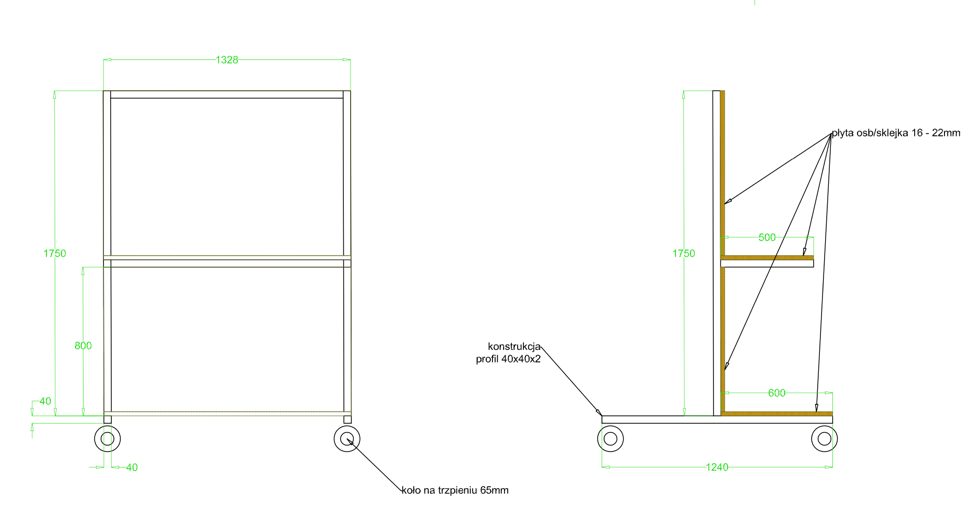 Ilość11 sztuk